Практическое заданиепо электротехнике регионального этапаXVII Всероссийской олимпиады школьников по технологии 2016 года10-11 классыВ мостовой схеме выпрямителя есть возможность отключить одним выключателем одну пару диодов, а другим выключателем —другую пару.В качестве нагрузки используется лампв накаливания, к которой может быть подключен сглаживающий фильтр в виде конденсатора.Начертите принципиальную схему этой электрической цепи.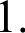 Соберите эту цепь.Измерьте выпрямленное напряжение на нагрузке без сглаживающего фильтра и со сглаживающим фильтром. Измерьте токи через нагрузку в обоих случаях.Срисуйте с экрана осциллографа форму напряжений на нагрузке без сглаживающего фильтра и со сглаживающим фильтром. Отключите одну пару диодов и измерьте выпрямленное напряжение на нагрузке без фильтра и с фильтром.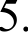 Срисуйте с экрана осциллографа форму колебаний без сглаживающего фильтра и со сглаживающим фильтром.Включите первую пару диодов и отключите другую пару диодов и измерьте выпрямленноенапряжение на нагрузке без сглаживающего фильтраи со сглаживающим фильтром. Измерьте токи через нагрузку в обоих случаях.Измерьте ток и напряжение на входе мостового выпрямителя, когда включены все диоды и когда включена одна пара диодов.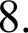 Критерии  пооперационного контроляСоблюдение  правил  безопасной работыНачертить  принципиальную схемуСборка цепиИзмерение напряжений и токовЗарисовать две осциллограммы с двумя парами диодовИзмерение напряжений с одной парой диодовЗарисовать две осциллограммы с двумя диодамиИзмерения напряжения и токов при включении первой пары диодов и отключении другой пары диодовИзмерения токов и напряжений на входе выпрямителямаксимальные баллы 14555555 	5Итот  40 баллов